 LA SEMAINE BLEUE A GIVORS « ACCOMPAGNER LES SENIORS ET LES AIDANTS »Dans le cadre de la Semaine bleue  organisée par la Ville de GIVORS,  les retraités CFDT de Givors vous invitent à découvrir le film :« Ensemble, un autre regard sur la différence »Jeudi 11 octobre à 14h30 et à 16hA la Maison du fleuve Rhône (à l’Orangerie)1 place de la Liberté, 69700 GivorsEntrée libre, sans inscriptionLa séance de 14h30 sera suivie d’un temps d’échanges, avec la participation de Bernard ROMBEAUT, président de  France Alzheimer Rhône.La CFDT est une organisation syndicale qui dans sa branche retraités rassemble des retraités anciens salariés. Elle milite pour un "mieux vieillir", avec une attention particulière pour les basses pensions, le niveau des retraites, et toutes les questions qui concernent la dépendance et le cadre de vie des retraités. Elle revendique une prise en compte réelle des besoins liés à la perte d'autonomie : respect et bienveillance à l'égard des personnes âgées, reconnaissance et soutien aux aidants, mise en place de structures et de droits collectifs adaptés à des situations personnelles souvent très  difficiles...Elle publie un guide des droits pour l'autonomie. Par son action la CFDT retraités entend contribuer à plus de justice et de solidarité, en intégrant le rôle de plus en plus important joué par les seniors.UNION LOCALE DES RETRAITÉS CFDT DE GIVORSulr.cfdt.givors@orange.fr Permanences le 1er jeudi du mois, de 14h30 à 16h30 Bourse du travail – 19 rue Malik Oussekine – GIVORS06 07 94 76 65Aidants / aidés, une collaboration heureuse?Le film porte un regard jeune et bienveillant sur les personnes âgées. Il met en lumière des actions simples et de bon sens. Loin des clichés tristes sur les maisons de retraite, on voit ici des aînés pleins de vie malgré le poids et les signes de l’âge : en vie parce qu’ils sont « en lien »… Un film qui donne envie de vieillir heureux.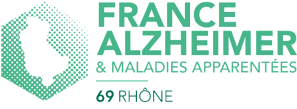 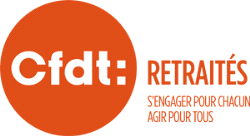 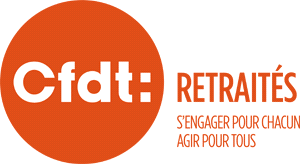 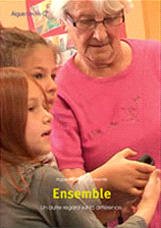 